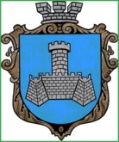 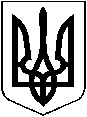 УКРАЇНАХМІЛЬНИЦЬКА   МІСЬКА РАДАВІННИЦЬКОЇ  ОБЛАСТІВИКОНАВЧИЙ  КОМІТЕТРІШЕННЯвід “18” січня 2024 р.                                                               №23  Про  часткове звільнення  членівсімей учасників бойових дій від оплати за харчування  їх дітей у Закладі дошкільної освіти №7 (ясла-садок) комбінованого типу «Ромашка» м. Хмільника          Розглянувши клопотання начальника Управління освіти, молоді та спорту Хмільницької міської ради Віталія ОЛІХА  від 10.01.2024 року  № 01-15/27   про звільнення жителів Хмільницької міської територіальної громади, членів сімей учасників бойових дій, а саме: гр. К. А.М. (місце проживання: Хмільницький район, с. Березна, вулиця….), М. А. В. (місце проживання: м. Хмільник,                            вулиця….),Т. М. О. (місце реєстрації: м. Хмільник, вулиця ……. , від оплати за харчування їх  дітей: К. В. Ю.,  20___ р.н.,  Д. В. А., 20____ р.н., Д. Б. А.,                                    20__ р.н., Т. Н. С.,  20___ р.н., Т. Є.С.,  20____ р.н., у Закладі дошкільної освіти №7 (ясла-садок) комбінованого типу  «Ромашка» м. Хмільника, відповідно до комплексної Програми підтримки Захисників і Захисниць України та членів їх сімей у Хмільницькій міській ТГ на 2024 -2028рр., затвердженої рішенням 45 сесії Хмільницької міської ради 8 скликання  від 28.07.2023р. №1925 (зі змінами), п.4.2, п.п.4.2.1., п.п. 4.2.2. Додатка 6 Порядку використання коштів  місцевого бюджету, передбачених на фінансування заходів  комплексної Програми підтримки Захисників і Захисниць  України та членів їх сімей  у Хмільницькій міській ТГ на 2024 -2028рр. згідно пунктів 5.1- 5.4 частини V «Надання освітніх послуг та відповідних пільг»  розділу 7 « Напрями діяльності та заходи програми», затвердженого рішенням  48 сесії  Хмільницької  міської ради 8 скликання  від 06.10.2023 року № 2069  (зі змінами)  та п.7 Додатка до рішення 59 сесії міської ради 7 скликання від 14 січня 2019 року №1885 «Про затвердження Порядку організації харчування в закладах освіти Хмільницької міської територіальної громади у новій редакції» (зі змінами), керуючись ст.5 Закону України «Про охорону дитинства», ст.32, ст.34, ст.59 Закону України «Про місцеве самоврядування в Україні», виконком Хмільницької  міської ради                                                      В И Р І Ш И В :1. Звільнити гр. К. А.М. , члена сім’ї учасника бойових дій, від оплати за харчування її сина К. В. Ю.,   20___р.н.,   Закладі дошкільної освіти №7 (ясла-садок) комбінованого типу «Ромашка»  м. Хмільника, на 50 відсотків від встановленої батьківської плати  з 06 січня  2024 року по  31 грудня  2024  року. 2.  Звільнити  гр. М.  А. В., члена сім’ї учасника бойових дій, від оплати за харчування її дітей:        -  Д.  В. А.,  .20___ р.н., у Закладі дошкільної освіти №7 (ясла-садок) комбінованого типу  «Ромашка» м. Хмільника, на 50 відсотків від встановленої батьківської плати  з 06 січня  2024 року по  31 грудня  2024  року;        -  Д. Б.  А.,  20____ р.н., у Закладі дошкільної освіти №7 (ясла-садок) комбінованого типу «Ромашка» м. Хмільника на 50 відсотків від встановленої батьківської плати  з 06 січня   2024 року по  31 серпня  2024  року. 3.  Звільнити  гр. Т.  М. О. , члена сім’ї учасника бойових дій, від оплати за харчування її дітей:        -  Т. Н. С.,  20___  р.н., у Закладі дошкільної освіти №7 (ясла-садок) комбінованого типу «Ромашка» м. Хмільника  на 50 відсотків від встановленої батьківської плати  з 06 січня   2024 року по  31 грудня  2024  року;        -  Т. Є.С.,  20____ р.н., у Закладі дошкільної освіти №7 (ясла-садок) комбінованого типу  «Ромашка» м. Хмільника  на 50 відсотків від встановленої батьківської плати  з 06 січня   2024 року по  31 серпня  2024  року.4. Контроль за виконанням цього рішення покласти на заступника міського голови з питань діяльності виконавчих органів міської ради  (Андрій СТАШКО), супровід виконання доручити Управлінню освіти, молоді та спорту Хмільницької міської ради  (Віталій ОЛІХ).    Міський голова                                                         Микола  ЮРЧИШИН